				    E-İMZA TALEP FORMU	İMZA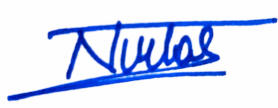 Adı - SoyadıUnvan Fakülte Bölüm TarihE-posta TC KimlikYürütücü veya araştırmacı olduğunuz bir TÜBİTAK projesi var mı?Yürütücü veya araştırmacı olduğunuz bir TÜBİTAK projesi var mı?Yürütücü veya araştırmacı olduğunuz bir TÜBİTAK projesi var mı?Yürütücü veya araştırmacı olduğunuz bir TÜBİTAK projesi var mı?               Evet                                                                            Hayır                Evet                                                                            Hayır                Evet                                                                            Hayır                Evet                                                                            Hayır 202..-202.. dönemi için TÜBİTAK proje başvurusu yapmayı planlıyor musunuz?202..-202.. dönemi için TÜBİTAK proje başvurusu yapmayı planlıyor musunuz?202..-202.. dönemi için TÜBİTAK proje başvurusu yapmayı planlıyor musunuz?202..-202.. dönemi için TÜBİTAK proje başvurusu yapmayı planlıyor musunuz?                Evet                                                                          Hayır                 Evet                                                                          Hayır                 Evet                                                                          Hayır                 Evet                                                                          Hayır 202..-202.. döneminde TÜBİTAK burslarına başvuru yapmayı planlıyor musunuz?202..-202.. döneminde TÜBİTAK burslarına başvuru yapmayı planlıyor musunuz?202..-202.. döneminde TÜBİTAK burslarına başvuru yapmayı planlıyor musunuz?202..-202.. döneminde TÜBİTAK burslarına başvuru yapmayı planlıyor musunuz?                Evet                                                                            Hayır                 Evet                                                                            Hayır                 Evet                                                                            Hayır                 Evet                                                                            Hayır 